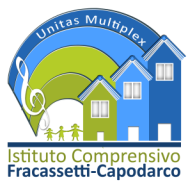 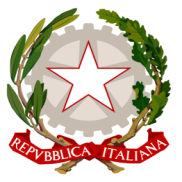 Istituto Comprensivo "Fracassetti - Capodarco"Via Visconti d’Oleggio, 83 / 63900 Fermotel: 0734/621273 - fax: 0734/601112CF: 90055090444 sito web: www.iscfracassetticapodarco.edu.ite-mail: apic841002@istruzione.it                                                                                                                                                      Istituto a indirizzo musicaleA.S. ________________Registro delle attività……………………………………..Classi………../………../………../………..Prof…………………………………………Cognome e nome dell’alunnoCognome e nome dell’alunnoclasseCognome e nome dell’alunnoCognome e nome dell’alunnoclasseDataArgomento